Μαθαίνω να πληκτρολογώΠληκτρολόγησε τα κείμενα που απεικονίζονται στις εικόνες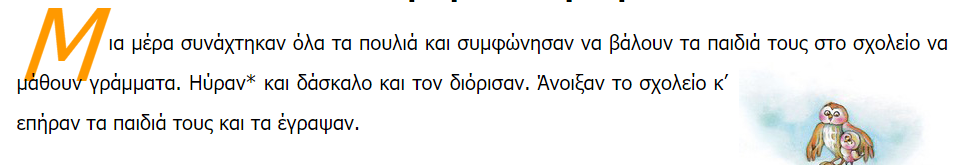 Μια μέρα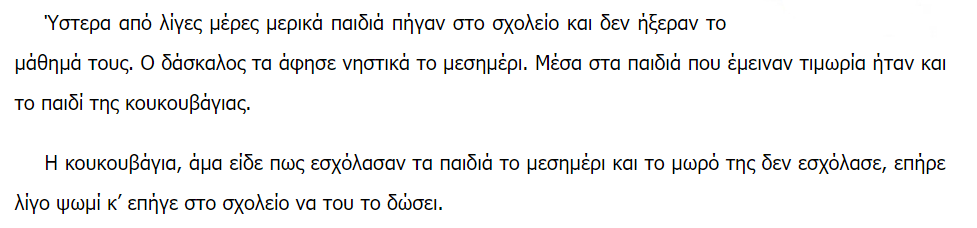 Ύστερα από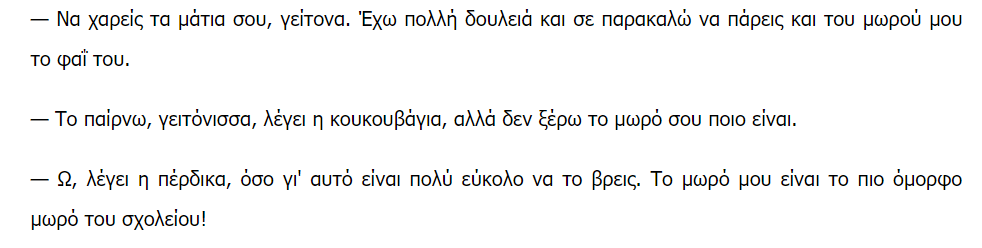 Να χαρείς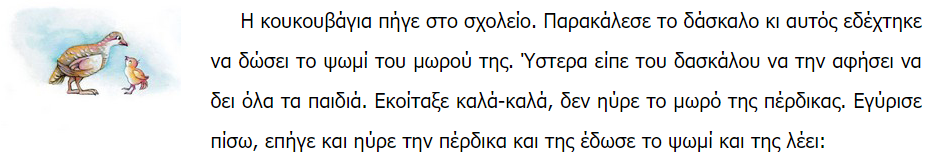 Η κουκουβάγια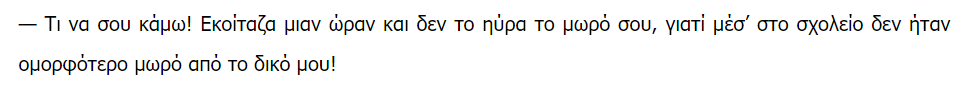 Τι να